Deadline to submit application – August 1st, 2021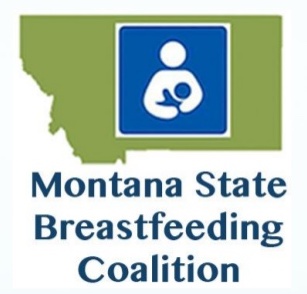 MONTANA BREASTFEEDS! 2021 World Breastfeeding Week Mini-Grant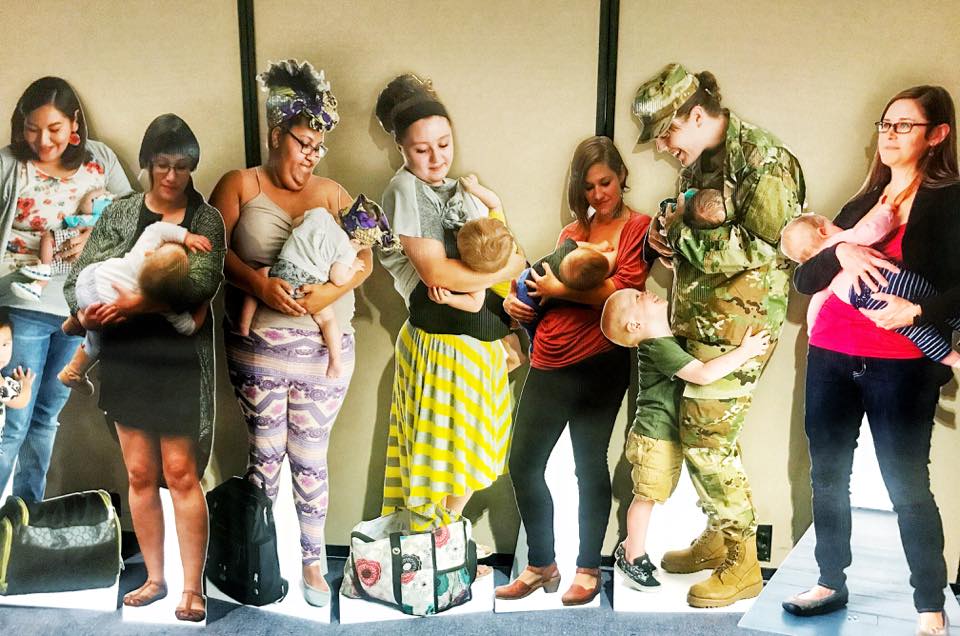 The Montana State Breastfeeding Coalition is offering a $200 award to a local MT breastfeeding coalition/ support groups to enhance breastfeeding programs/events in their community. Please return mini-grant application to TMiller6@mt.gov by August 1st, 2021.Scholarships will be awarded based on these criteria: A Montana breastfeeding coalition/ breastfeeding support group/ hospital breastfeeding program;Financial need;Grant to be used to support coalition/support group work in their community.Please fill out the following form in its entirety.1. Applicant name:     2. Date: 3. Email: 	4. Phone number: 5. Address:   City:  State/Zip: 6. Name of MT breastfeeding organization:  Include in your narrative: a.  A brief description of your breastfeeding coalition/support group or service.b.  How the breastfeeding the mini-grant would be used to enhance your group’s breastfeeding work.